Раздел: 5  Раздел: 5  Жизнь и творчествоЖизнь и творчествоЖизнь и творчествоЖизнь и творчествоЖизнь и творчествоЖизнь и творчествоЖизнь и творчествоФИО учителя:    ФИО учителя:    Скакбаева Р.Р.Скакбаева Р.Р.Скакбаева Р.Р.Скакбаева Р.Р.Скакбаева Р.Р.Скакбаева Р.Р.Скакбаева Р.Р.Тема урока: Тема урока: Струны великой степиСтруны великой степиСтруны великой степиСтруны великой степиСтруны великой степиСтруны великой степиСтруны великой степиДата:Дата:Класс:5Класс:5Количество  присутствующих:Количество  присутствующих:Количество  отсутствующих:Количество  отсутствующих:Количество  отсутствующих:Количество  отсутствующих:Количество  отсутствующих:Цели обучения в соответствии с учебной программойЦели обучения в соответствии с учебной программой5.С 1 понимать общее содержание устного сообщения и видеоматериалаов, определяя тему текста.5.Ч 6 анализировать содержание небольших произведений фольклора и литературы, определяя тему и основную мысль.  5 ИЯЕ 1 использовать существительные и прилагательные, правильно согласовывая по роду, числу и падежу.5.С 1 понимать общее содержание устного сообщения и видеоматериалаов, определяя тему текста.5.Ч 6 анализировать содержание небольших произведений фольклора и литературы, определяя тему и основную мысль.  5 ИЯЕ 1 использовать существительные и прилагательные, правильно согласовывая по роду, числу и падежу.5.С 1 понимать общее содержание устного сообщения и видеоматериалаов, определяя тему текста.5.Ч 6 анализировать содержание небольших произведений фольклора и литературы, определяя тему и основную мысль.  5 ИЯЕ 1 использовать существительные и прилагательные, правильно согласовывая по роду, числу и падежу.5.С 1 понимать общее содержание устного сообщения и видеоматериалаов, определяя тему текста.5.Ч 6 анализировать содержание небольших произведений фольклора и литературы, определяя тему и основную мысль.  5 ИЯЕ 1 использовать существительные и прилагательные, правильно согласовывая по роду, числу и падежу.5.С 1 понимать общее содержание устного сообщения и видеоматериалаов, определяя тему текста.5.Ч 6 анализировать содержание небольших произведений фольклора и литературы, определяя тему и основную мысль.  5 ИЯЕ 1 использовать существительные и прилагательные, правильно согласовывая по роду, числу и падежу.5.С 1 понимать общее содержание устного сообщения и видеоматериалаов, определяя тему текста.5.Ч 6 анализировать содержание небольших произведений фольклора и литературы, определяя тему и основную мысль.  5 ИЯЕ 1 использовать существительные и прилагательные, правильно согласовывая по роду, числу и падежу.5.С 1 понимать общее содержание устного сообщения и видеоматериалаов, определяя тему текста.5.Ч 6 анализировать содержание небольших произведений фольклора и литературы, определяя тему и основную мысль.  5 ИЯЕ 1 использовать существительные и прилагательные, правильно согласовывая по роду, числу и падежу.Цель урокаЦель урокаНаучатся  понимать общее содержание устного сообщения и видеоматериалаов, определяя тему текста. анализировать содержание небольших произведенийНаучатся  понимать общее содержание устного сообщения и видеоматериалаов, определяя тему текста. анализировать содержание небольших произведенийНаучатся  понимать общее содержание устного сообщения и видеоматериалаов, определяя тему текста. анализировать содержание небольших произведенийНаучатся  понимать общее содержание устного сообщения и видеоматериалаов, определяя тему текста. анализировать содержание небольших произведенийНаучатся  понимать общее содержание устного сообщения и видеоматериалаов, определяя тему текста. анализировать содержание небольших произведенийНаучатся  понимать общее содержание устного сообщения и видеоматериалаов, определяя тему текста. анализировать содержание небольших произведенийНаучатся  понимать общее содержание устного сообщения и видеоматериалаов, определяя тему текста. анализировать содержание небольших произведений                                                                          План                                                                          План                                                                          План                                                                          План                                                                          План                                                                          План                                                                          ПланДеятельность учителяДеятельность учителяДеятельность ученикаДеятельность ученикаДеятельность ученикаДеятельность ученикаРесурсыНачало урока1.Приветствие 2. Психологический настройПрозвенел звонок веселый.Мы начать урок готовыБудем слушать, рассуждать.И друг другу помогать3.Деление на 2 группы. 4. Стадия вызова  БЛИЦОПРОС ПО ЦЕПОЧКЕ    (Проверка д/з)3. Вызов. Стратегия  «Послушайте эту мелодию»4.Прогнозирование учениками темы урока- На каком инструменте была сыграна музыка?- Какое чувство у вас было при слушании этой музыки?- Кто из вас играет на домбре?- Кто занимается на кружке домбры?Как вы думаете, о чем мы будем говорить?- Какую цель хотим поставить перед собой?1.Приветствие 2. Психологический настройПрозвенел звонок веселый.Мы начать урок готовыБудем слушать, рассуждать.И друг другу помогать3.Деление на 2 группы. 4. Стадия вызова  БЛИЦОПРОС ПО ЦЕПОЧКЕ    (Проверка д/з)3. Вызов. Стратегия  «Послушайте эту мелодию»4.Прогнозирование учениками темы урока- На каком инструменте была сыграна музыка?- Какое чувство у вас было при слушании этой музыки?- Кто из вас играет на домбре?- Кто занимается на кружке домбры?Как вы думаете, о чем мы будем говорить?- Какую цель хотим поставить перед собой?Учащиеся вытягивают карточки с изображ-ением казахских нацио-нальных инструментов: домбыра,  кобыз делятся на группыПервый ученик задает короткий вопрос второму, второй — третье-му и так до последнего ученика. Времени на ответ — несколько секунд, учитель имеет право снять вопрос, не соответствующий теме или недостаточно корректный.   Учащиеся слушают музыку.)Учащиеся вытягивают карточки с изображ-ением казахских нацио-нальных инструментов: домбыра,  кобыз делятся на группыПервый ученик задает короткий вопрос второму, второй — третье-му и так до последнего ученика. Времени на ответ — несколько секунд, учитель имеет право снять вопрос, не соответствующий теме или недостаточно корректный.   Учащиеся слушают музыку.)Учащиеся вытягивают карточки с изображ-ением казахских нацио-нальных инструментов: домбыра,  кобыз делятся на группыПервый ученик задает короткий вопрос второму, второй — третье-му и так до последнего ученика. Времени на ответ — несколько секунд, учитель имеет право снять вопрос, не соответствующий теме или недостаточно корректный.   Учащиеся слушают музыку.)Учащиеся вытягивают карточки с изображ-ением казахских нацио-нальных инструментов: домбыра,  кобыз делятся на группыПервый ученик задает короткий вопрос второму, второй — третье-му и так до последнего ученика. Времени на ответ — несколько секунд, учитель имеет право снять вопрос, не соответствующий теме или недостаточно корректный.   Учащиеся слушают музыку.)Предтекстовая работа1. Словарная работа  Метод «Лоторейный барабан»Предтекстовая работа1. Словарная работа  Метод «Лоторейный барабан»Обучающий вытягивает слово и переводит на родной и английские словаОбучающий вытягивает слово и переводит на родной и английские словаОбучающий вытягивает слово и переводит на родной и английские словаЗаполнение таблицыСередина урока1.«Умное чтение» «Для чего я это читаю? Что я хочу узнать? Какая информация мне нужна?»Чтение текста на стр. 20Зарисуйте фрагменты ассоциативной схемы в соответствии с найденной информацией, чтобы запомнить ее и выделить главное. 1 группа «Домбра» читает текст и заполняют  «Карту историю».2 группа «Кобыз» читает текст и  располагают картинки  последовательно.1.«Умное чтение» «Для чего я это читаю? Что я хочу узнать? Какая информация мне нужна?»Чтение текста на стр. 20Зарисуйте фрагменты ассоциативной схемы в соответствии с найденной информацией, чтобы запомнить ее и выделить главное. 1 группа «Домбра» читает текст и заполняют  «Карту историю».2 группа «Кобыз» читает текст и  располагают картинки  последовательно.ФО.  «Хлопки»ФО Довольный смайликФО.      «Светофор»	Зеленый цвет – отлично «5»              Жёлтый цвет – справился с заданием, но не                     полностью  «4»           Красный цвет – не справился с заданием «3ФО.  «Хлопки»ФО Довольный смайликФО.      «Светофор»	Зеленый цвет – отлично «5»              Жёлтый цвет – справился с заданием, но не                     полностью  «4»           Красный цвет – не справился с заданием «3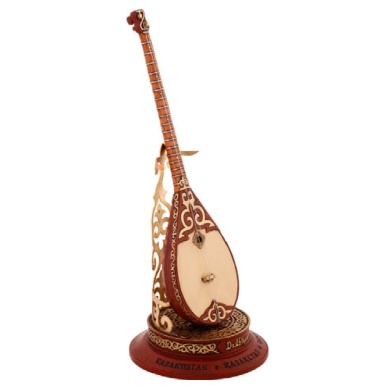 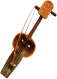 Сөздік жұмысПевучие  ритмичные звуки домбры – домбраның әнді ырғақты ды-быстарытабуном быст-рых жеребцов –жылдам айғыр үйірістук конских копыт –жылқы-лардың тұяқта-рының дүбірідуша казаха – қазақтың жаны И. Чтение  текста  «Душа казаха»  учителем. .«СТРАЖИ» Учитель предлагает посе-тить страну Для этого им нужно пройти мимо часо-вых. Но сначала учитель предлагает ученикам прой-ти кастинг на роль стражей. Группа№1 1) Определить основную мысль текста. Выделить ключевые слова и фразы. 2) Укажите количество сложных предложений в 1-2 абзацах. 3) Найдите во 2 –м абзаце сложное предложение с условным союзом. 4) Составить «толстые » вопросы к тексту, чтобы в ответах были подчинительные союзы: чтобы, потому что, так как,если. Группа №2. 1) Определить тему текста. 2) Укажите количество сложных предложений в 3-4 абзацах. 3) Найдите во 4 –м абзаце сложное предложение с причинным союзом.Дескрипторы: -понимает содержание текста; -определяет основную мысль;-определяет падеж прилагательных. 4) Словарная работа проводится в форме «Лексического органай-зера». 6. П. Словарная работа. Лексический графический органайзер.- По образцу найти значение и перевод новых слов из текста на родной язык, привести примеры, придумать  предложение, нарисовать рисунок.(ритмичные звуки, тихий жайлау, табун быстрых жеребцов, стук конских копыт, разные кюи, душа казаха). И. Чтение  текста  «Душа казаха»  учителем. .«СТРАЖИ» Учитель предлагает посе-тить страну Для этого им нужно пройти мимо часо-вых. Но сначала учитель предлагает ученикам прой-ти кастинг на роль стражей. Группа№1 1) Определить основную мысль текста. Выделить ключевые слова и фразы. 2) Укажите количество сложных предложений в 1-2 абзацах. 3) Найдите во 2 –м абзаце сложное предложение с условным союзом. 4) Составить «толстые » вопросы к тексту, чтобы в ответах были подчинительные союзы: чтобы, потому что, так как,если. Группа №2. 1) Определить тему текста. 2) Укажите количество сложных предложений в 3-4 абзацах. 3) Найдите во 4 –м абзаце сложное предложение с причинным союзом.Дескрипторы: -понимает содержание текста; -определяет основную мысль;-определяет падеж прилагательных. 4) Словарная работа проводится в форме «Лексического органай-зера». 6. П. Словарная работа. Лексический графический органайзер.- По образцу найти значение и перевод новых слов из текста на родной язык, привести примеры, придумать  предложение, нарисовать рисунок.(ритмичные звуки, тихий жайлау, табун быстрых жеребцов, стук конских копыт, разные кюи, душа казаха).Ученики внимательно читают текст.Для этого учащиеся составляют вопросы к тексту. Те два ученика, которые составили больше всего вопросов (за определенное вре-мя), будут выполнять роль стражей. Часовые по очереди задают воп-рос желающим попасть в страну. Ответивших правильно часовые пропускают, а другим рекомендуют еще почитать текст. Затем учащиеся оценивают стражей: достаточно ли глубокие и интересные вопросы они задали, полностью ли раскрыли сущность материалаУченики внимательно читают текст.Для этого учащиеся составляют вопросы к тексту. Те два ученика, которые составили больше всего вопросов (за определенное вре-мя), будут выполнять роль стражей. Часовые по очереди задают воп-рос желающим попасть в страну. Ответивших правильно часовые пропускают, а другим рекомендуют еще почитать текст. Затем учащиеся оценивают стражей: достаточно ли глубокие и интересные вопросы они задали, полностью ли раскрыли сущность материалаФО Я могу себя похвалить за… Комментарий  ФО Словесная оценкаФО Я могу себя похвалить за… Комментарий  ФО Словесная оценкаФО Я могу себя похвалить за… Комментарий  ФО Словесная оценка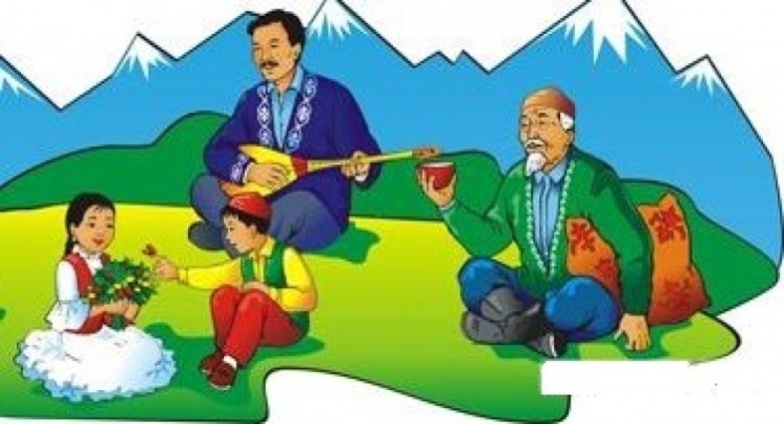  И. Работа по карточкам. Задание:  образовать падежные формы прилагательных 1 группа                                      2 группа                                                                                                                                                                                                                                         И. Работа по карточкам. Задание:  образовать падежные формы прилагательных 1 группа                                      2 группа                                                                                                                                                                                                                                        ФО. ЛайкФО. ЛайкФО. ЛайкКонец урока«Лестница успеха» (раздаются рисунки)Домашнее задание:  составьте синквейн к слову  степь.Подготовить сообщение о домбре, используя материал урокаПодготовьте сообщение о других казахских народных инструментах( с рисунками).«Лестница успеха» (раздаются рисунки)Домашнее задание:  составьте синквейн к слову  степь.Подготовить сообщение о домбре, используя материал урокаПодготовьте сообщение о других казахских народных инструментах( с рисунками).Рефлексия.  Учащиеся оценивают свою работу  в виде ступенек, ведущих к успеху, отмечают себя, на каком этапе они находятся и почему.Рефлексия.  Учащиеся оценивают свою работу  в виде ступенек, ведущих к успеху, отмечают себя, на каком этапе они находятся и почему.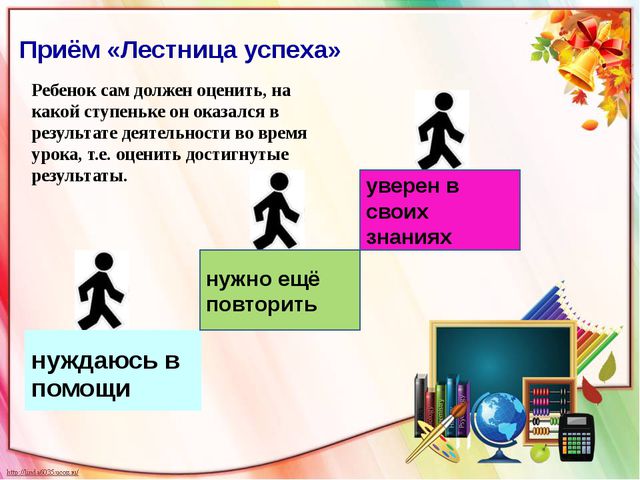 